Science Instruction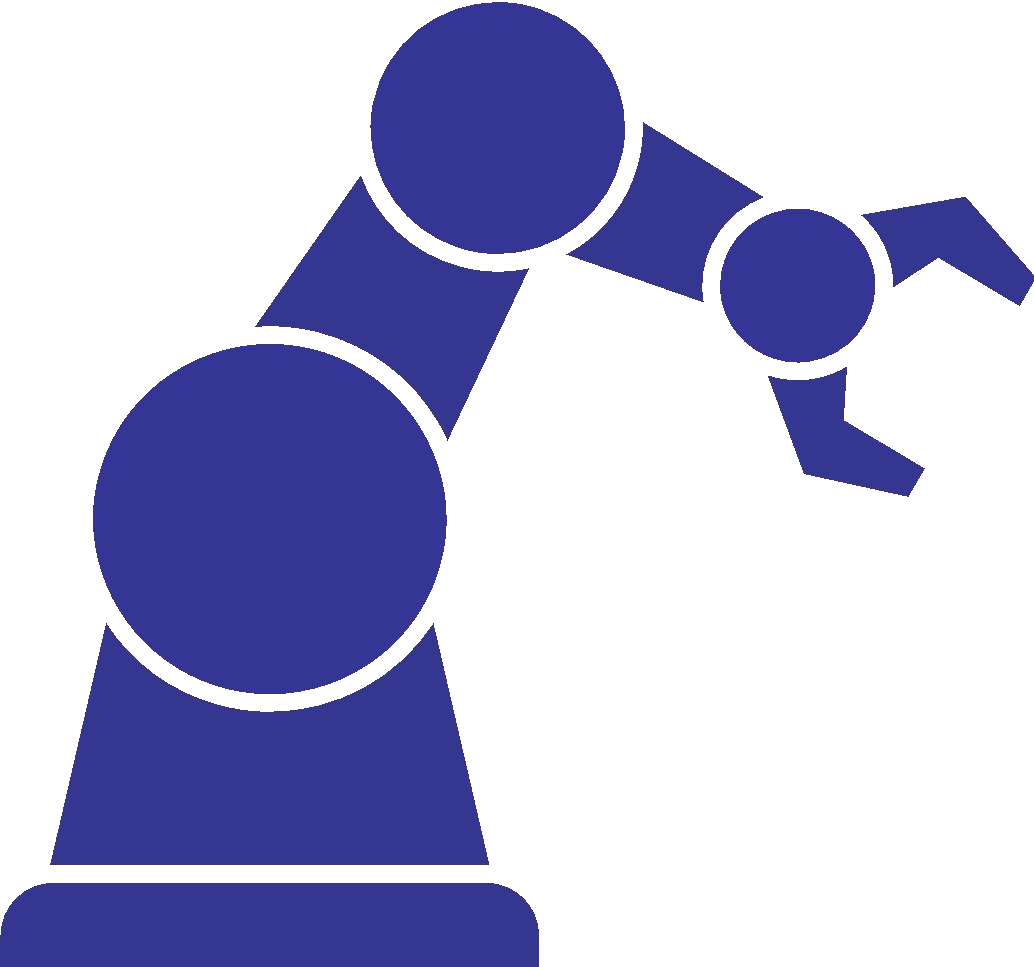 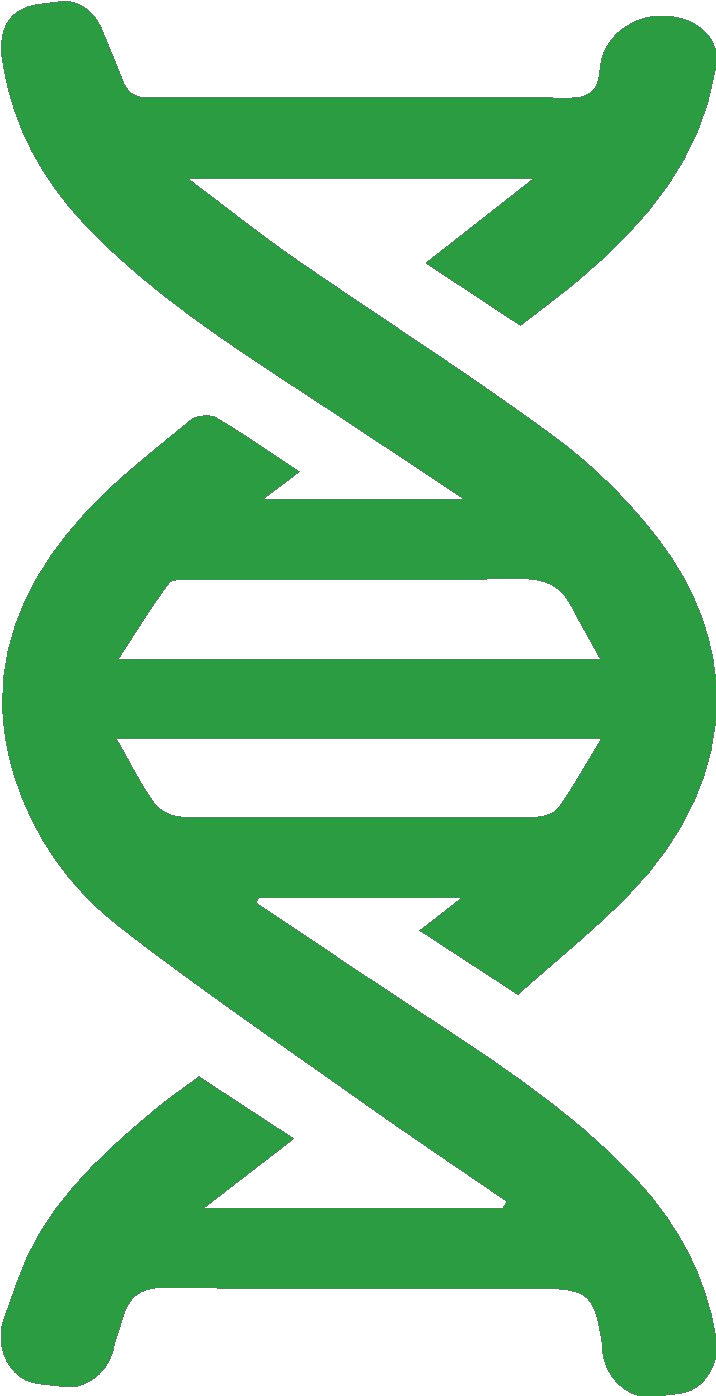 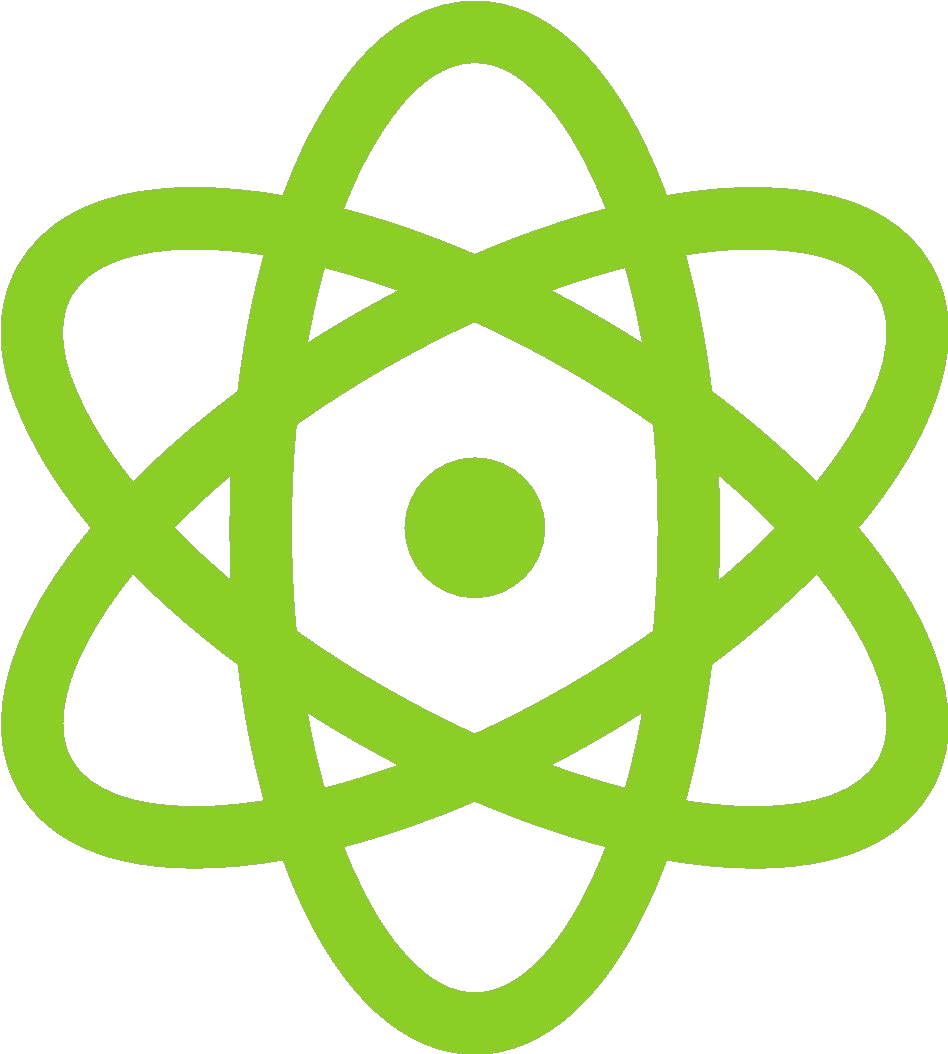 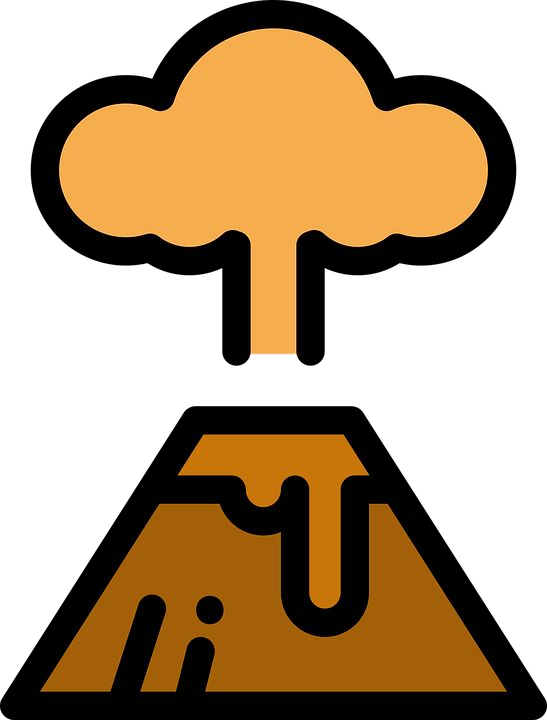 Back-to-School ConsiderationsScience learning should be student-centered and consistently engage students in the practices of science and engineering. Instruction should facilitate collaborative sensemaking — a critical component of understanding phenomena and solving problems —in ways that honor student interest and identity.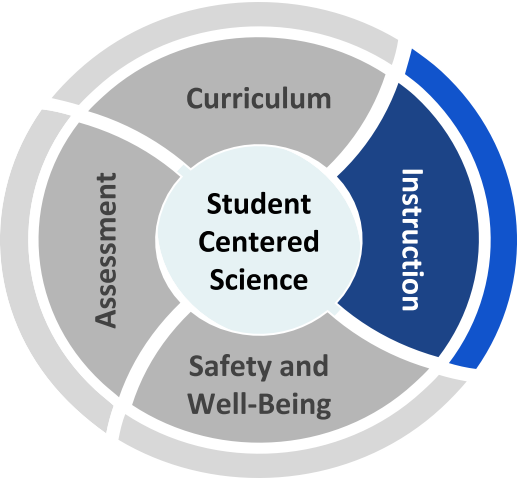 Recommended Reflection QuestionsUse these questions with your PLC to examine current practice and engage in forward planning.What powerful instructional practices center students as sensemakers and co-constructors of knowledge and skills? How can these practices be adapted for different learning environments?What instructional practices might be reconsidered as ineffective or not aligned to a three-dimensional vision of science teaching and learning, e.g. busy work, rote memorization, vocabulary pre-teaching?How will you promote student engagement when modes of delivery are different than students may be used to or may change over time (e.g. rotating schedules, sudden return to online learning)?Which students are and are not being served in different modes of delivery? Whose interests are being centered?Science InstructionBack-to-School ConsiderationsVignette: Tools and Approaches for InstructionUse the Reflection Questions or Big Questions to guide a discussion with peers about this vignette.Mr. Lee teaches high school biology and chemistry to mixed-grade classes. In face-to-face instruction, Mr. Lee’s students consistently engage in conducting investigations to gather data, reasoning through small group discussions using talk protocols and whiteboard modeling, and communicating in pairs, quads, and full class discussion, as well as individual writing.In Mr. Lee’s district, blended learning will have students on different tracks alternating face-to-face and remote learning. Mr. Lee and his department use the SAMR model to select technologies to facilitate discussion and sensemaking for students with varying access to technology.Mr. Lee plans to use technology on face-to-face days for several purposes. Some labs that cannot be safely modified will be replaced by simulations or micro- scale demonstrations that can be projected.  Mr. Lee also plans to use document editing and video to allow students on opposite tracks to work together.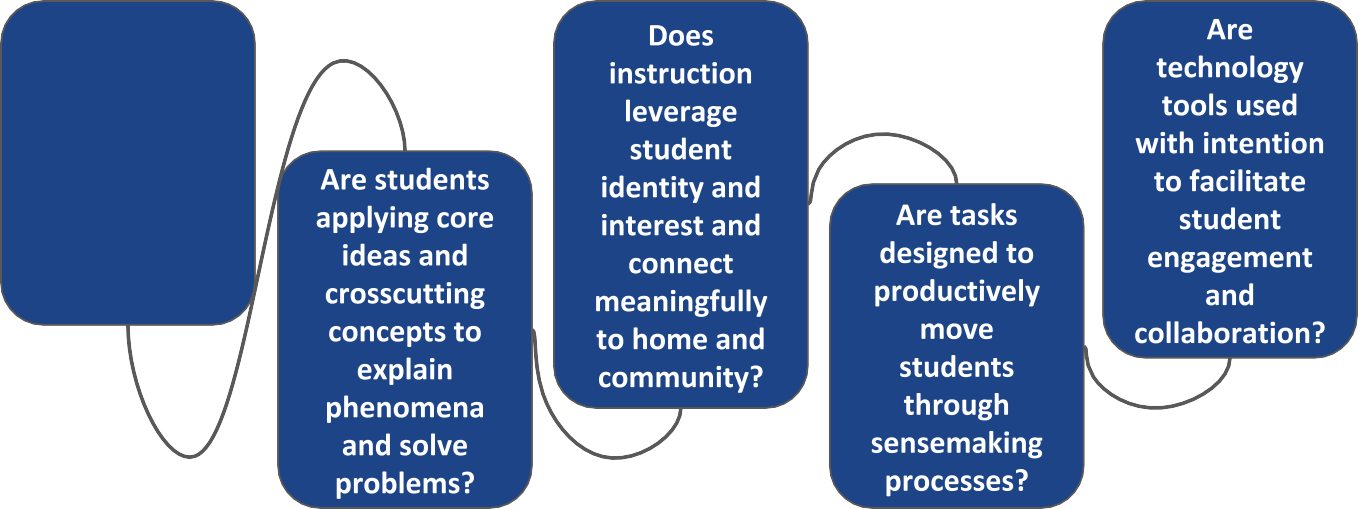 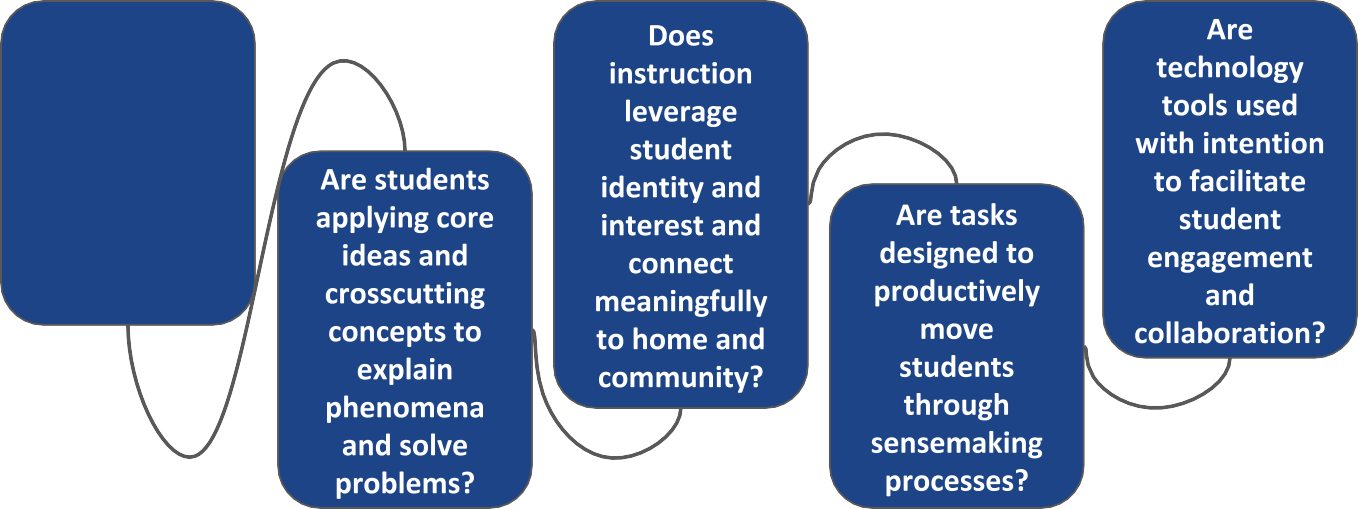 